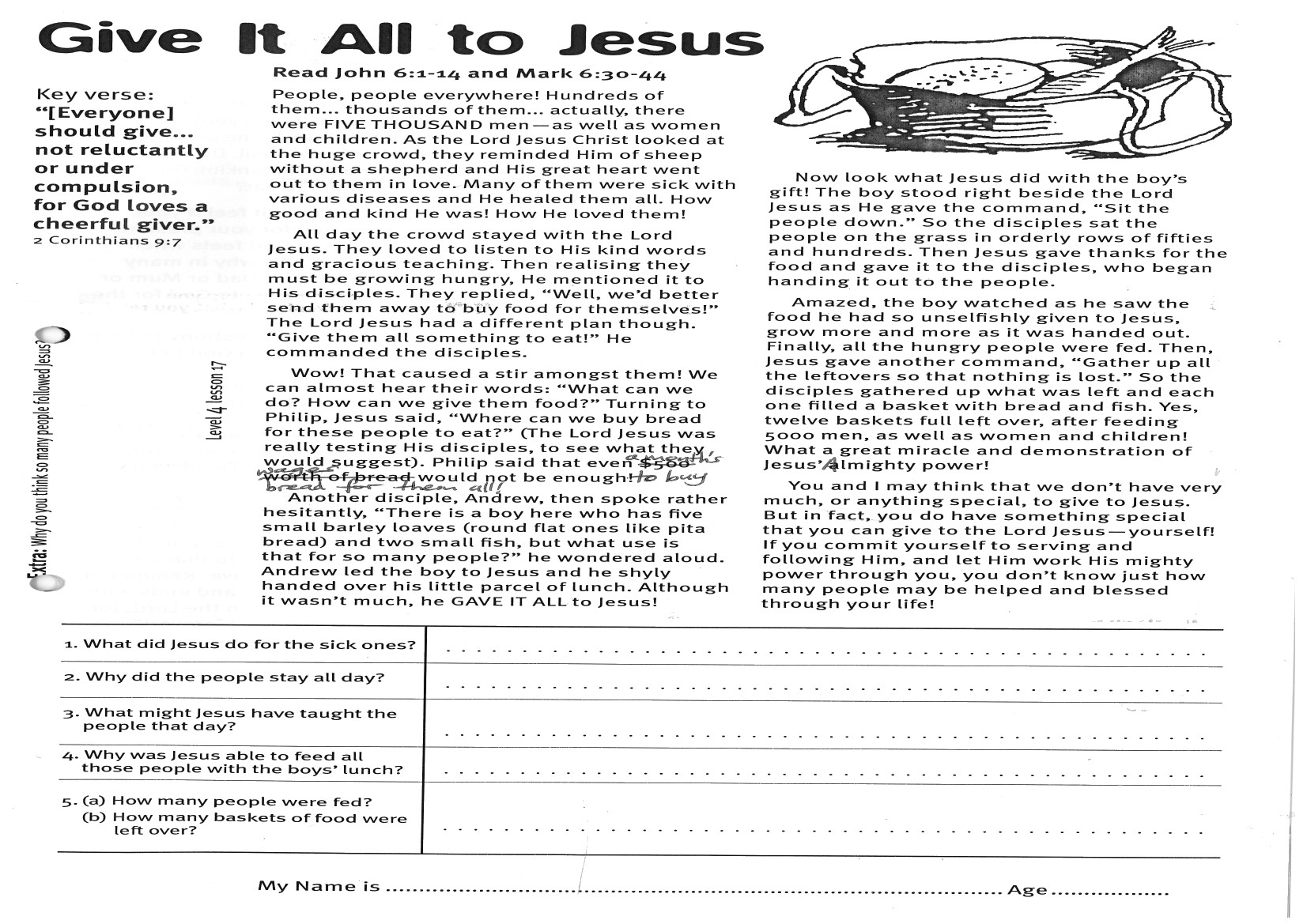 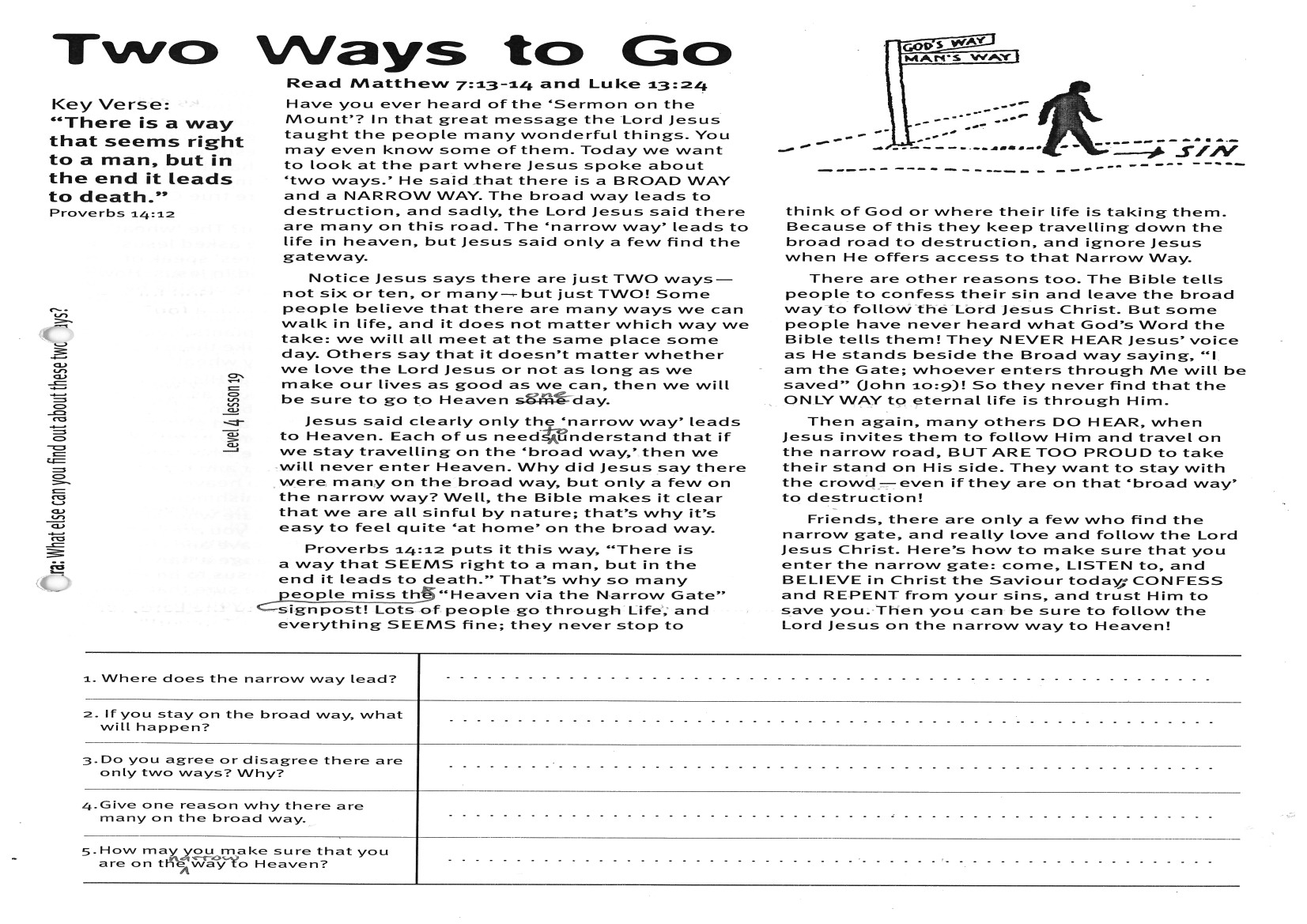 1.  What did Jesus do for the sick ones?2.  Why did the people stay all day?3. What might Jesus have taught the people that day?4. Why was Jesus able to feed all those people with the boy’s lunch?5. (a) How many people were fed?     (b) How many baskets of   food were left over?  1.  Why should we say “thank you” when someone gives us something?2.  What did Jesus do before He fed the five thousand plus? Why?3. What does ‘saying Grace’ mean?4. What are some of the things that God provides for us every day?5.  Write a prayer of thanks you can use.1.  Where does the narrow way lead?2.  If you stay on the broad way, what will happen?3.  Do you agree or disagree there are only two ways? Why?4. Give one reason why there are many on the broad way?   5.  How may you make sure that you are on the narrow way to Heaven?1. How would you describe what a parable is?2. What 2 things were sown in the field, and by whom?3.  Why did the farmer tell the servants to leave the tares until harvest?4.    What kind of people are like: (a) the wheat? and (b) the tares?  5.    How can your life be made like the good wheat?